Билеты для промежуточной аттестации в 6 классе по географииБилет 1Система географических наук. Физическая география,  экономическая география, виды географических наук.Определите географические объекты по их координатам:    а) 90° ю.ш., 130° в.д.;    б) 38° ю.ш., 145° в.д.;    в) 9° с.ш., 39° в.д.;    г) 38° с.ш., 121° з.д.Билет 2Географические координаты: географическая широта,                                               географическая долгота.2. На каком материке расположены:     а) самое глубокое озеро;     б) самая высокая точка;     в) самая низкая точка;     г) самые протяженные горы;     д) самая длинная река.Билет 3Ориентирование по плану местности. Азимут.Определите географические координаты городов: Москва,  Вашингтон, Токио.Билет 41. Масштаб. Виды масштаба: численный, именованный и линейный.2. Условные знаки.  Нарисуйте условные знаки, используемые для        изображения       плана местности:      а) обрыв;      б) родник;      в) фруктовый сад;      г) тропинка.Билет 5Понятие о географической карте. Группы географических карт.Переведите именованный масштаб в численный:      а) в 1 см – 100 м;      б) в 1 см – 3 км;      в) в 1 см – 8м;      г) в 1 см – 20 км.Билет 6Свойства вод Мирового океана. Солёность. Виды движения воды в океане. Волны, течения.В 1856г. английский путешественник Д. Ливингстон совершил открытие замечательного объекта. Найдите его на карте по координатам 18° ю.ш., 26° в.д.Билет 7Движение литосферных плит. Понятия о литосферной плите и сейсмическом поясе.2. Определите, какое из нижеперечисленных названий - лишнее и объясните почему: а) Мадагаскар, Новая Зеландия, Австралия, Гренландия;  б) Средиземное, Каспийское, Желтое, Красное, Черное.Билет 8Землетрясения: причины и последствия. Очаг и эпицентр землетрясения.Используя план местности, определите, по какому азимуту надо идти от избушки лесника к роднику (ответ запишите в градусах).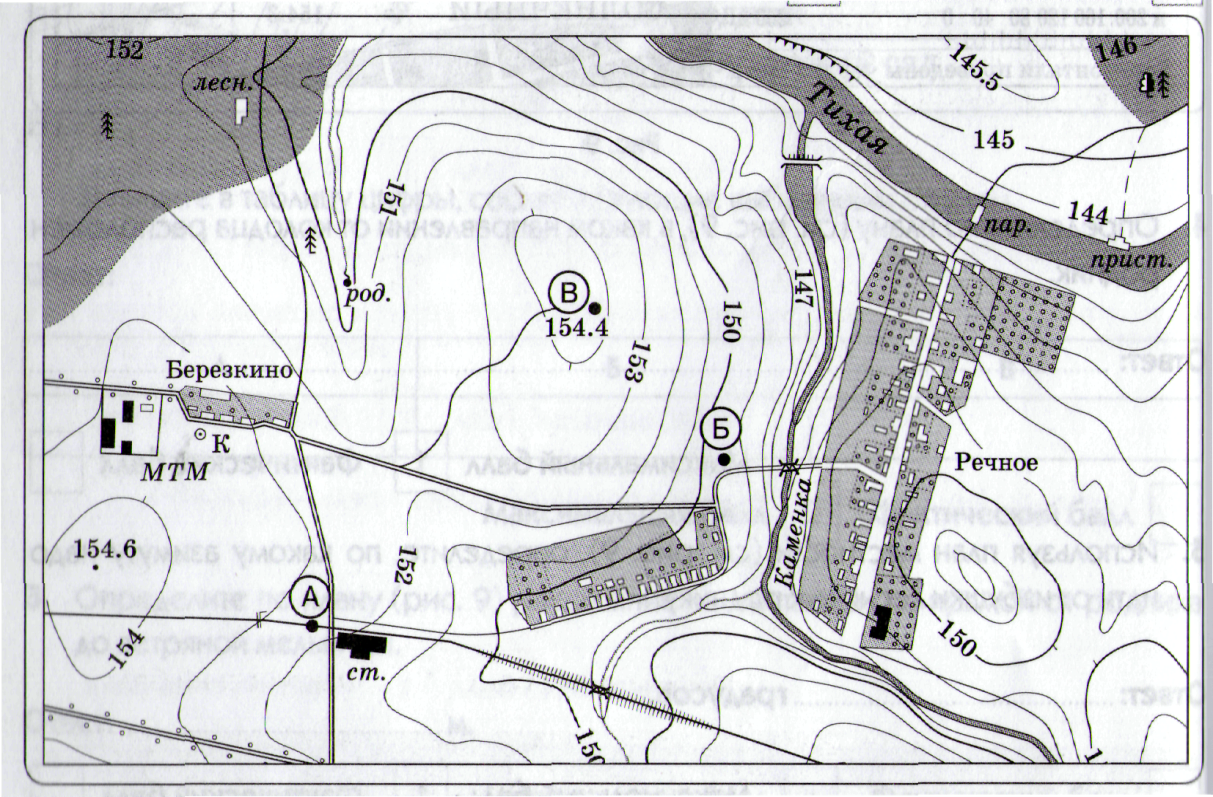 Билет 9Вулканы. Возникновение и строение. Горячие источники и гейзеры.Установите соответствие между природной зоной и её характеристикой.ПРИРОДНАЯ ЗОНА:                        А) тундра                                     Б) влажные экваториальные леса     В) саванны ХАРАКТЕРИСТИКА:1) чётко выделены два сезона - влажный и сухой;2) животный мир представлен в основном грызунами;3) деревья меняют листву постепенно;4) из-за недостатка тепла деревья отсутствуют.Билет 10Изображение рельефа на планах местности и географических картах. Относительная и абсолютная высота. Шкала высот и глубин.Расположите города, обозначенные на карте России, в порядке удаления их от экватора: 1) Москва;2) Мурманск; 3) Салехард;4) Владивосток. Запишите получившуюся последовательность цифр.Билет 11Основные формы рельефа земной коры. Классификация гор (привести по 2-3 примера).Расположите города, обозначенные на карте России, в порядке удаления их от Северного полюса: 1) Москва;2) Мурманск; 3) Салехард ;4) Владивосток.Запишите получившуюся последовательность цифр.Билет 12Нагревание атмосферы. Температура воздуха. Тепловые пояса Земли.Назовите объект, координаты которого 6° с.ш. 61°з.д. Чем он знаменит?Билет 13Атмосферное давление. Ветер. Бриз. Муссон.Установите соответствие между рекой и материком, на котором она расположена:         РЕКА                                                         МАТЕРИКА) Нил                                                      1) Северная Америка Б) Инд                                                       2) Южная АмерикаВ) Миссисипи                                          3) Евразия                                                                   4) АфрикаБилет 14Влажность воздуха. Облака, три главных типа. Атмосферные осадки.Установите соответствие между горной породой и её применением:           ГОРНАЯ ПОРОДА                                             ПРИМЕНЕНИЕА) уголь                                                       1) топливо Б) гранит                                                      2) удобрениеВ) торф                                                         3) строительный материал                                                                      4) поделочный каменьБилет 15Погода и климат. Отличие. Климатические пояса. Годовая амплитуда температур.Подпишите части вулкана: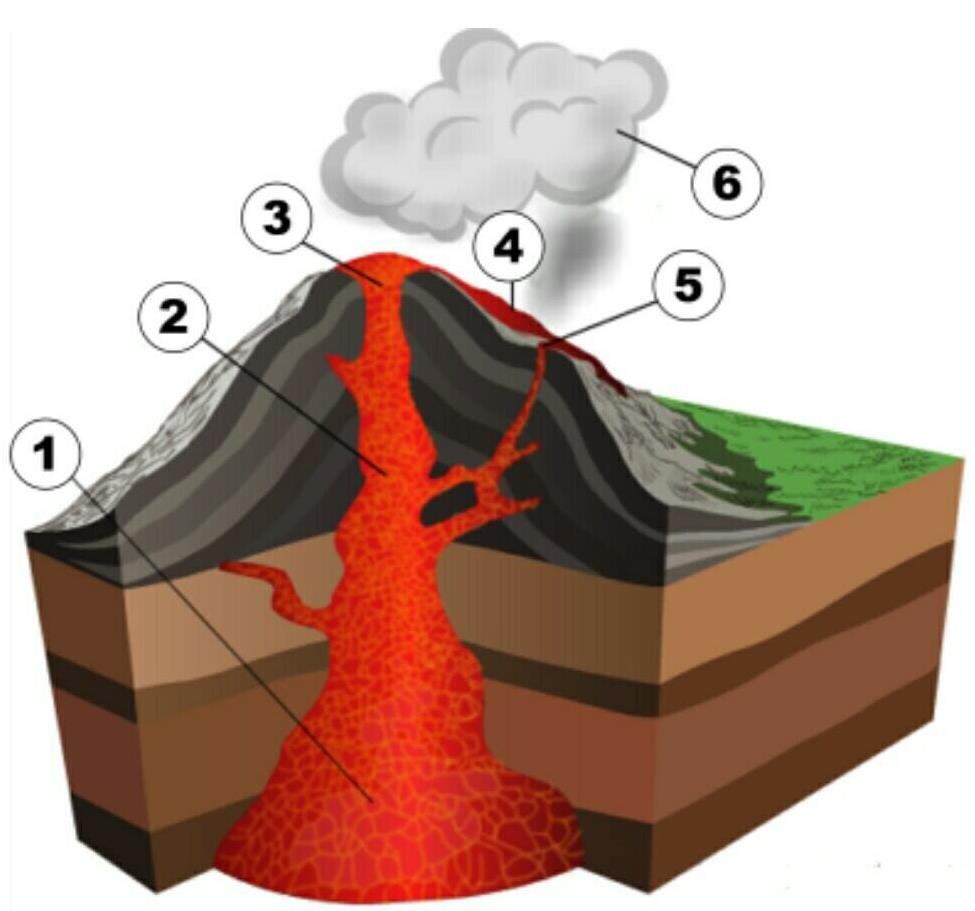 Билет 16Реки. Основные типы питания и режим реки.Расположите горы по уменьшению их высоты: Денали;Аконкагуа;Килиманджаро;Везувий.Билет 17Озёра. Классификация озёр. Ледники в Мировом океане.Подпишите части реки: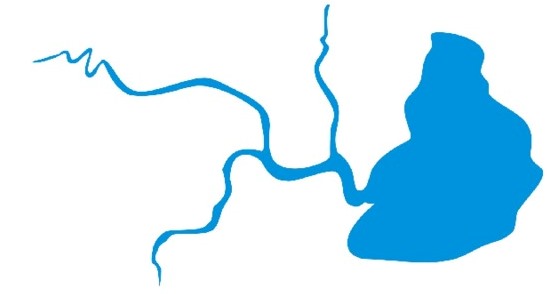 Билет 18Типы растительного покрова. Понятие о почве. Виды почв.Начертите схему круговорота воды в природе: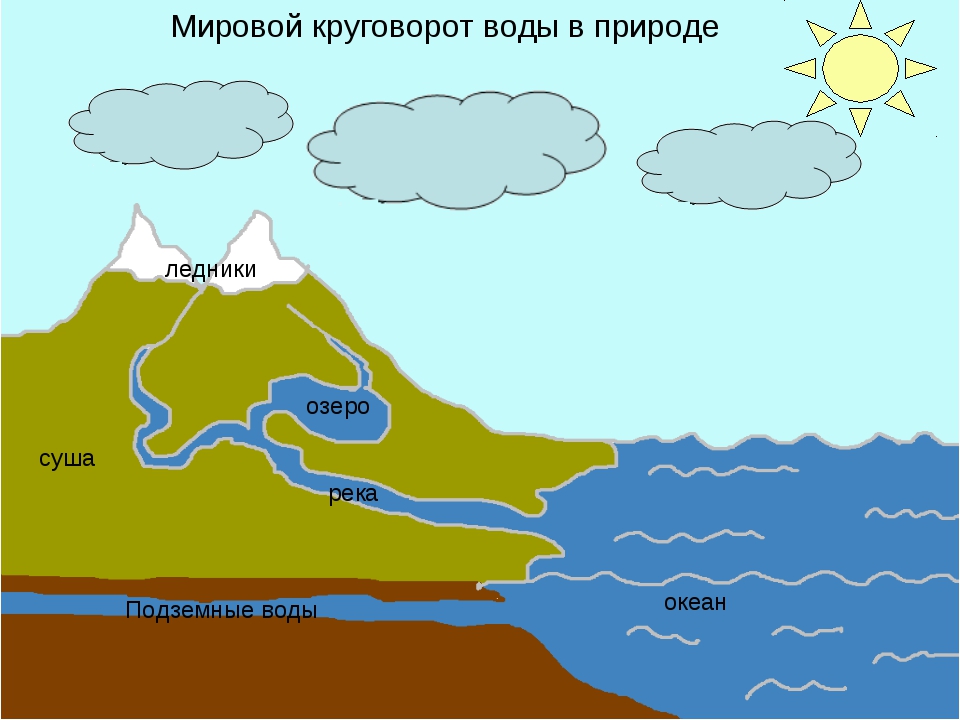 Билет 19Понятие о географической оболочке. Её свойства.Расположите моря по направлению их положения с запада на восток:1) Чёрное;Средиземное;Красное;Аравийское.Билет 20Понятие о природном комплексе. Природные зоны Земли. Характеристика двух природных зон по выбору.Покажите стрелками направления ветров:а) северного;б) юго-западного;в) северо-западного;г) восточного;д) северо-восточного;е) южного;ж) юго-восточного.